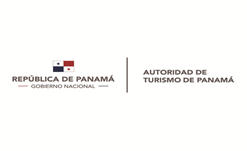 AUTORIDAD DE TURISMO DE PANAMADIRECCIÓN DE INVERSIONES TURISTICASDEPARTAMENTO DE EMPRESAS Y ACTIVIDADES TURÍSTICASINSCRIPCIÓN DE OTROS SERVICIOS TURÍSTICOSFECHA, _____________________IVAN ESKILDSENADMINISTRADOR GENERALAUTORIDAD DE TURISMO PANAMÁEN SU DESPACHOYo ______________________________________________, con cédula de identidad personalo pasaporte N° __________________________________,  solicita inscripción de Otros ServiciosTurísticos en el Registro Nacional de Empresas Turísticas y Actividades Turísticas del establecimiento denominado comercialmente________________________________________El cual se ubicará en (dirección completa) ___________________________________________._____________________________________________________________________________*Se hace constar que la información aportada es verdadera.Atentamente,Firma____________________________Nombre __________________________Representante legal y / o PropietarioCédula o Pasaporte N° _________________________AUTORIDAD DE TURISMO DE PANAMÁDIRECCIÓN DE INVERSIONES TURÍSTICASDEPARTAMENTO EMPRESAS Y ACTIVIDADES TURISTICASFORMULARIO - SOLICITUD DE INSCRIPCIÓN DE OTROS SERVICIOS TURÍSTICOS	 PERSONA NATURAL(Debe ser escrito a máquina o en letra de molde)I. INFORMACIÓN GENERAL DEL PROPIETARIO DE LA EMPRESANOMBRE DEL PROPIETARIO: __________________________________________________________NACIONALIDAD: ___________________________ CEDULA O PASAPORTE N°____________________DOMICILIO: ________________________________________________________________________TELÉFONO(S):_______________________________ CELULAR: ________________________________CORREOS ELECTRÓNICOS: ___________________________________ FAX: ______________________II.- INFORMACIÓN GENERAL DEL ESTABLECIMIENTO COMERCIAL     DENOMINACIÓN COMERCIAL: ________________________________________________________     UBICACIÓN: _______________________________________________________________________     PROVINCIA: ________________ DISTRITO: ________________CORREGIMIENTO: _______________     TELÉFONO(S): ______________________________  FAX: ___________________________________     E-MAIL: ___________________________ PAGINA WEB: ___________________________________ACTIVIDADES O SERVICIOS TURÍSTICOS:Marcar con una (x) la actividad o servicio que brindará y describirlo:           Guías             Representante de Líneas Áreas              Representación de Agencia de Viajes           Representación de Hoteles              Deportes Extremos            Otros (especifique) _______________OBJETIVOS DE LA EMPRESA_______________________________________________________________________________________________________________________________________________________________________________________________________________________________________________________________DEFICIÓN Y DESCRIPCIÓN DE LAS ACTIVIDADES Y/O  SERVICIOS QUE DESARROLLARA_______________________________________________________________________________________________________________________________________________________________________________________________________________________________________________________________TIPO DE CLIENTES QUE ATENDERAPersonal que laborará en la empresa, relacionado que brindará y describirlo turístico antes descrito (en caso que aplique):Nombre                                                             Cargo y / o función:__________________________                  ______________________________________________________                   ______________________________________________________                  _____________________________INFORMACIÓN ADICIONALFecha aproximada de inicio de operaciones: ___________________________________________Total de empleos generados por la empresa: __________________________________________Monto de Inversión Neta a realizar B/.________________________________________________Empresa (s) que ofrecerán los servicios (Hoteles, Agencias de Viaje, líneas aéreas):_______________________________________________________________________________________________________Firma: ___________________________________Cédula .__________________________________(Representante Legal / o Propietario)AUTORIDAD DE TURISMO DE PANAMÁDIRECCIÓN DE INVERSIONES TURÍSTICASDEPARTAMENTO EMPRESAS Y ACTIVIDADES TURISTICASFORMULARIO - SOLICITUD DE INSCRIPCIÓN DE OTROS SERVICIOS TURÍSTICOS PERSONA JURÍDICA(Debe ser escrito a máquina o en letra de molde)I. INFORMACIÓN GENERAL DE LA SOCIEDADRazón Social: _____________________________________________________________________________Constituida de acuerdo a las Leyes de la república de panamáFicha: ______________ Rollo ____________  Documento ________________  Imagen: ________________Nª de Registro Único del Contribuyente (RUC) ___________________________________________________Representante legal: _______________________________________________________________________Nacionalidad: ________________________ N° de Identidad Personal Pasaporte: _______________________Domicilio: ________________________________________________________________________________Celular: __________________  Teléfono: ____________________________   Fax: ______________________Agente Residente (abogado): ________________________________________________________________E-Mail: _______________________________ Teléfono: ______________________________  Junta Directiva compuesta por las siguientes personasPresidente: _____________________________________Vicepresidente: __________________________________Secretario: ______________________________________Tesorero: _______________________________________II.- INFORMACIÓN GENERAL DEL ESTABLECIMIENTO COMERCIALDENOMINACIÓN COMERCIAL: ____________________________________________________________UBICACIÓN: ___________________________________________________________________________PROVINCIA: __________________ DISTRITO: __________________CORREGIMIENTO: _______________TELÉFONO(S): ________________________________  FAX: ____________________________________E-MAIL: _____________________________ PAGINA WEB: _____________________________________ACTIVIDADES O SERVICIOS TURÍSTICOS:Marcar con una (x) la actividad o servicio que brindará y describirlo:            Guías                   Representante de Líneas Áreas              Representación de Agencia de Viajes           Representación de Hoteles           Deportes Extremos            Otros (especifique):___________________OBJETIVOS DE LA EMPRESA__________________________________________________________________________________________________________________________________________________________________________________DEFICIÓN Y DESCRIPCIÓN DE LAS ACTIVIDADES Y/O  SERVICIOS QUE DESARROLLARA___________________________________________________________________________________________________________________________________________________________________________________________________________________________________________________________________________TIPO DE CLIENTES QUE ATENDERAPersonal que laborará en la empresa, relacionado que brindará y describirlo turístico antes descrito (en caso que aplique):Nombre                                                             Cargo y / o función:__________________________                  ______________________________________________________                   ____________________________INFORMACIÓN ADICIONALFecha aproximada de inicio de operaciones: ____________________________________________________Total de empleos generados por la empresa: ___________________________________________________Monto de Inversión Neta a realizar B/._________________________________________________________Empresa (s) que ofrecerán los servicios (Hoteles, Agencias de Viaje, líneas aéreas):_____________________________________________________________________________________________________________Firma: ___________________________________Cédula.__________________________________(Representante Legal / o Propietario)